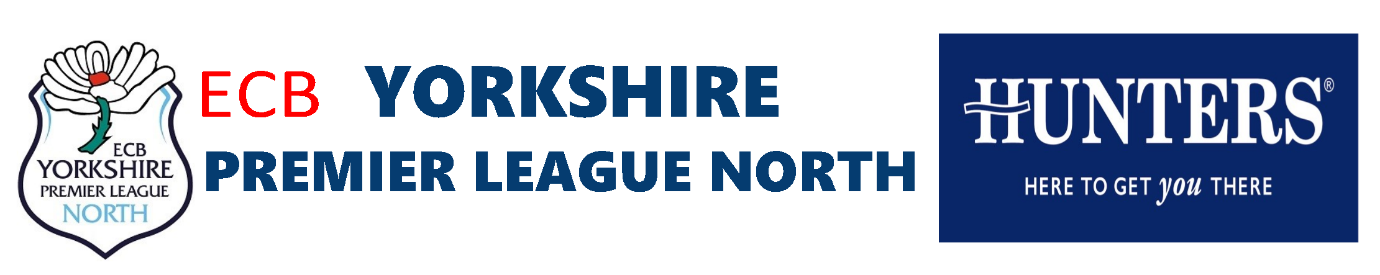 EMERGENCY CAT 3 AGREEMENTA number of people who are claiming asylum etc in the UK are clearly cricketers and wish to continue playing.In many cases these potential players have no or very little immigration or identification paperwork.In order to allow them to play cricket in our league we have created this proforma for relevant clubs and potential players to sign.PLEASE FORWARD THIS FORM & ANY OTHER DOCUMENTATION TO administration@yplncricket.co.uk Club NamePlayer NameDate of Entry into UKPlayer NationalityPlayer Date of BirthPlayer Place of BirthDetails of any documentation such as passport, birth certificate, or UK Borderforce correspondence etc. Please also email copies of any such paperwork to administration@yplncricket.co.ukPlayer’s UK addressStatement by PlayerBy signing this form, I confirm the following:I agree to abide by the rules and codes of conduct of The Leagues.I agree to abide by the ECB Code of Conduct and the Spirit of Cricket.I understand and accept that I am bound by The Leagues disciplinary rules and that any suspension imposed by The Leagues will apply to all cricket played under the auspices of the ECB and affiliated leagues.I also understand that the details of any suspensions will be provided to the ECB, and that the information may be shared with other leagues.I meet all the criteria for playing as an amateur as described by the Home Office and detailed in The Leagues’ rules.I understand that the information given on this form will be held electronically and may be disclosed to other appropriate cricket authorities as necessary.By signing this form, I confirm the following:I agree to abide by the rules and codes of conduct of The Leagues.I agree to abide by the ECB Code of Conduct and the Spirit of Cricket.I understand and accept that I am bound by The Leagues disciplinary rules and that any suspension imposed by The Leagues will apply to all cricket played under the auspices of the ECB and affiliated leagues.I also understand that the details of any suspensions will be provided to the ECB, and that the information may be shared with other leagues.I meet all the criteria for playing as an amateur as described by the Home Office and detailed in The Leagues’ rules.I understand that the information given on this form will be held electronically and may be disclosed to other appropriate cricket authorities as necessary.Player SignatureDateStatement by clubI confirm that the details provided on and accompanying this form may be provided to the UK Borderforce Agency if requested.I confirm that player is a genuine asylum seeker / refugee and does not have any identification documentation, or very little documentation that would allow his identity to be confirmed.I understand that any proven breach of these conditions will lead to disciplinary action against the club.We understand that in the event of any investigation by the ECB or government authority we will be liable for any immigration indiscretions etc.I hereby give my unconditional confirmation that this player has not already received, and will not receive in the future, any remuneration, payment, expenses or benefit in kind from our Club, or from any third party, benefactor, sponsor or other source other than is allowed by League rules.I understand that The Leagues’ management board have the right under League rules to require the production for inspection of ANY books or records that it may reasonably wish to view which it believes to be relevant to any matter or dispute that has to be properly considered or investigated, and in signing this form the club acknowledge this right and confirm they will cooperate fully with any requests made.I confirm that the details provided on and accompanying this form may be provided to the UK Borderforce Agency if requested.I confirm that player is a genuine asylum seeker / refugee and does not have any identification documentation, or very little documentation that would allow his identity to be confirmed.I understand that any proven breach of these conditions will lead to disciplinary action against the club.We understand that in the event of any investigation by the ECB or government authority we will be liable for any immigration indiscretions etc.I hereby give my unconditional confirmation that this player has not already received, and will not receive in the future, any remuneration, payment, expenses or benefit in kind from our Club, or from any third party, benefactor, sponsor or other source other than is allowed by League rules.I understand that The Leagues’ management board have the right under League rules to require the production for inspection of ANY books or records that it may reasonably wish to view which it believes to be relevant to any matter or dispute that has to be properly considered or investigated, and in signing this form the club acknowledge this right and confirm they will cooperate fully with any requests made.Club Chairman SignatureClub Chairman NameDate SignedClub Secretary SignatureClub Secretary NameDate Signed